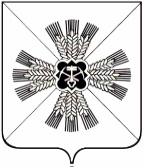 КЕМЕРОВСКАЯ ОБЛАСТЬПРОМЫШЛЕННОВСКИЙ МУНИЦИПАЛЬНЫЙ РАЙОНСОВЕТ НАРОДНЫХ ДЕПУТАТОВ ПУШКИНСКОГО СЕЛЬСКОГО ПОСЕЛЕНИЯ 3-ий созыв,   63   –е заседание.Р Е Ш Е Н И Еот «26» сентября 2019 г. №  162с.  КраснинскоеО внесении изменений  в решение Совета народных депутатов Пушкинского сельского поселения от 09.07.2019 № 156 «Об утверждении Правил благоустройства Пушкинского сельского поселения»               В соответствии с Градостроительным кодексом,  руководствуясь Федеральным законом ст. 45.1 от 06.10.2003 № 131-ФЗ «Об общих принципах организации местного самоуправления в Российской Федерации», Приказом Министерства строительства и жилищно-коммунального хозяйства Российской Федерации от 13.04.2017 № 711/пр «Об утверждении методических рекомендаций для подготовки правил благоустройства территорий поселений, городских округов, внутригородских районов», Уставом Пушкинского сельского поселения, Совет народных депутатов Пушкинского сельского поселения             РЕШИЛ:             На основании ст. 19 Федерального закона от 13.03.2006 № 38-ФЗ (в ред. от 01.05.2019 ) «О рекламе»:              1. Внести изменения в решение Совета народных депутатов Пушкинского сельского поселения от 09.07.2019 « 156 «Об утверждении Правил благоустройства Пушкинского сельского поселения»            1.1. Подпункт «а» пункта 6.13 исключить как противоречащий требованиям федерального законодательства.           2.Настоящее решение подлежит обнародованию на информационном стенде администрации Пушкинского сельского поселения и размещению в информационно-телекоммуникационной сети «Интернет» на сайте администрации Промышленновского муниципального района. 3.Решение вступает в силу со дня обнародования. 4.Контроль за исполнением настоящего решения возложить на комиссию по бюджету (О.В. Струневский).                    Глава Пушкинского сельского поселения                                       Г.А. Багрыч              Председатель     Совета народных депутатов     Пушкинского сельского поселения        О.В. Струневский